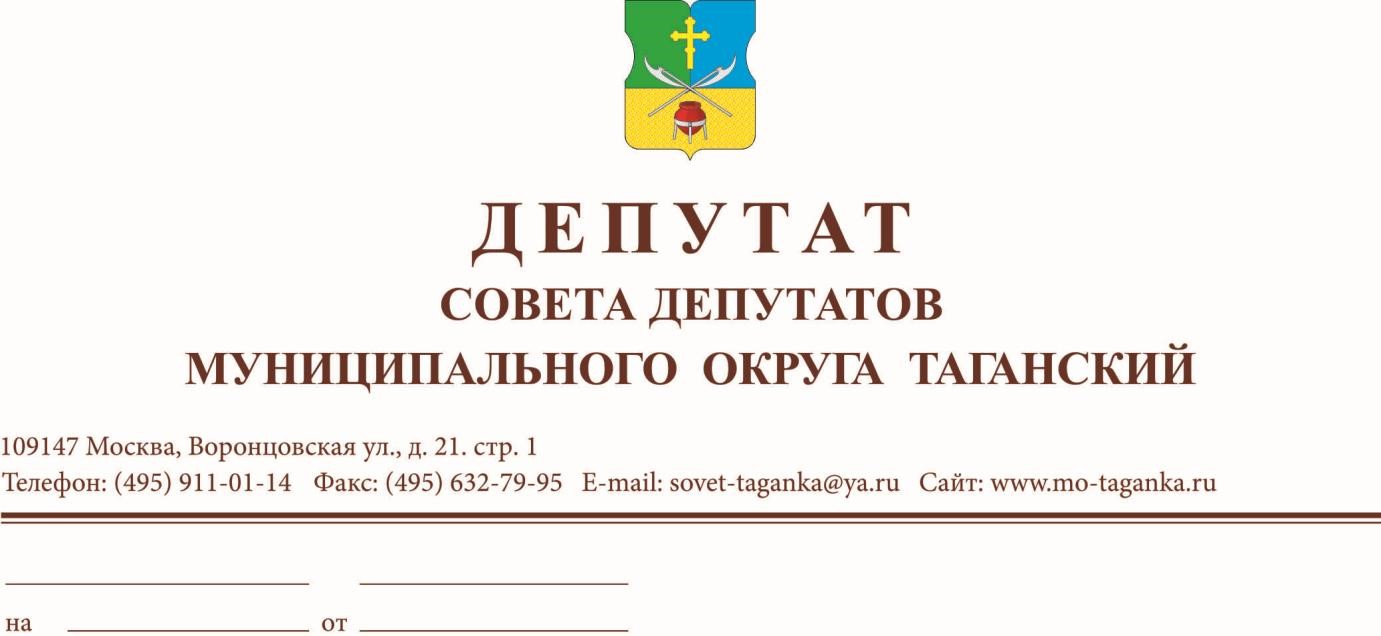 Отчёт депутата Совета депутатов за 2020 год Дмитриевой И.Н. Полномочия депутата Совета депутатов муниципального района Таганский исполняю в соответствии с Конституцией РФ, федеральными законами, законами города Москвы, уставом муниципального округа, муниципальными нормативными и иными актами Совета депутатов. 2020 год внес свои коррективы в работу муниципальных депутатов, почти весь год мы находились на удаленной работе, поэтому все просьбы и вопросы в основном поступали по телефону. Но это не помешало решать проблемы в районе.В марте 2020 года стала Тимлидером волонтеров. В команде было 15 активистов, среди которых были и мои коллеги – муниципальные депутаты. Общими усилиями мы смогли выполнить более 500 заявок за все время самоизоляции.В 2020 г. году принимала активное участие во всех заседаниях Советов депутатов муниципального района Таганский г. Москвы, смогли решить многие вопросы важные для жизни района: открытие доски почета в Крестьянском сквере,  Являюсь председателем Бюджетно-финансовая комиссии Совета депутатов муниципального округа Таганский. Был принят бюджет на 2019, 2020, 2021 гг. Веду регулярный приём жителей Таганского района – один день в месяц по месту работы. На протяжении 2020 года ко мне обратились 20 человека с разными вопросами из сферы социального обслуживания, капитального ремонта, безопасности района. Постоянно принимаю участие в заседании местного политического совета Таганского района Партии «Единая Россия», как исполнительный секретарь МО Партии. В 2020 году с моим непосредственным участием был реализован рейд по борьбе с нелегальными таксистами в ходе, которого было отправлено 4 автотранспорта отправлены на штраф стоянку и установлена камера, фиксирующая незаконную остановку на общественной остановке городского транспорта «Метро Марксистская»Депутат Совета депутатов муниципального округа Таганский                                                    И.Н. Дмитриева